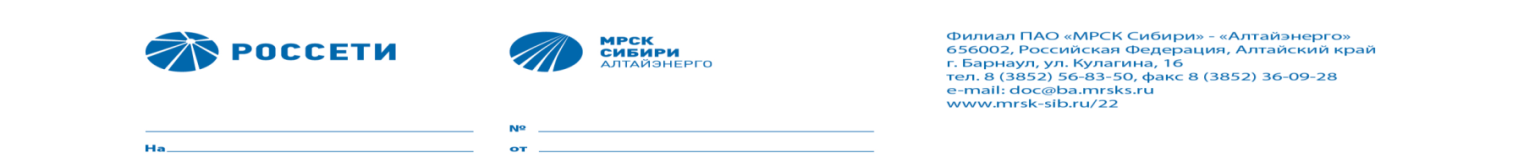 График отключения в Пригородном РЭС с 05.06.2017 г. по 09.06.2017 г.Начальник Пригородного РЭС                                                                                                       В.В. МитинИсп. Д.Н. Тяпшев(3852) 31-79-40ФилиалРайон, ЭлектроустановкаНаселенный пунктУлица (наименование организации)Плановое время начала отключения (местное)Плановое время прекращения отключения (местное)филиал ПАО «МРСК Сибири» - «Алтайэнерго»ИндустриальныйВЛ-10 кВ Л-56-0 (замена ЛР 56-0-4)часть п. Власиха, п. Октябрьский, п. Лесная поляна1-й переулок, 2-й переулок, 3-й переулок, 4-й переулок, 5-й переулок, 6-й переулок, 7-й переулок, 8-й переулок, 9-й переулок, 10-й переулок, 11-й переулок, 12-й переулок, 13-й переулок, 14-й переулок, 15-й переулок, 16-й переулок, Нарядная, Магистральная, Грибная, Привольная, Широкая, Радужная, Тенистая, Юбилейная, Мамонтова (170-55) , Лазоревая, Ольховая, Тальниковая, пер. Короткий, Ракитная, Пролетарская, Шаховская, Сибирская, Планерная, Лихая, Парадная, Возрождение, Карельская, Рождественская, Петербурская, Ковыльная, Архангельская, Домная, Лютиковая, Пионовая, Зеленая, Огоньковая, Бульвар Мирный, Туманная, Берестовая, пер.Бульварный, Вербная, Ромовая, Цветной Бульвар, Лазоревый, Преображенская, Невская, Парадная, пер. Игристый, пер. Крылатый, Инженерная, пер.Мятежный, Шоссейная, Тальниковая                                                                                                                                                                              (ТОС " Лесная Поляна"                                                                                                                                      МБОУ "СОШ №98",  ОАО "Учхоз Пригородное" ,  ООО Барнаульский водоканал                                                           ОАО "Мобильные ТелеСистемы")       05.06.2017       10:00:00           05.06.2017       17:00:00           филиал ПАО «МРСК Сибири» - «Алтайэнерго»ИндустриальныйКТП 20-26-7 (капитальный ремонт)с. ВласихаЮбилейная (2-9), пер. Угловой (8-14), Мамонтова (65-109)05.06.2017       10:00:00           05.06.2017       17:00:00           филиал ПАО «МРСК Сибири» - «Алтайэнерго»ПавловскийКТП 58-7-12 (капитальный ремонт)ШахиПартизанская, Школьная, (Скважина ул. Нагорная)05.06.2017       10:00:00           05.06.2017       17:00:00           филиал ПАО «МРСК Сибири» - «Алтайэнерго»ИндустриальныйВЛ-10 кВ Л-22-409 (чистка изоляции на ПС)п. Солнечная полянаЭнтузиастов, Просторная (35-37), Геодезическая (61-146), Утренняя (1-59), Аметистовая (11-106), Жемчужная (1-59), Мраморная (1-40), Жасминная (2-42), Придорожная (1-50),  пер. Безымянный,  Дружная (7-50), Ясная (1-80), Багряная (1-47), Рубиновая (1-82), Хлеборобная (1-87), Сапфирная (1-94), 2-я Геодезическая (1-74), Солнечная поляна (40-80), Томского мушкетерского полка (1-44)                                     (ООО «Патай», ООО «Планета Детства», ООО «Бизнес-Строй», ООО "Рапид", ООО "Айрон" ИП Шестернин, АЗС «Олти»(ИП Гашкин), ООО"ТехРезерв", АЗС «ССК», «Форсаж» кафэ, «Афродита» ресторан, «Милава»  магазин, Дом Быта», «Екатерининский» магазин , «Радуга» (ИП Юркевич) , ИП Наварчук Е.С. , ООО «Олти» АЗС, ООО Айрон, ООО АСК, ООО Сиб ИНКОМ, ООО Агат. )05.06.2017       09:00:00           05.06.2017       16:00:00           филиал ПАО «МРСК Сибири» - «Алтайэнерго»ИндустриальныйКТП 56-0-28 (капитальный ремонт)ЛеснойГрибная, 8-й переулок, 9-й переулок, Радужная, Магистральная 5006.06.2017       10:00:00           06.06.2017       17:00:00           филиал ПАО «МРСК Сибири» - «Алтайэнерго»ПавловскийКТП 58-7-9 (капитальный ремонт)ШахиПртизанская (1-42), Куйбышева (1-26), Новая (1-35)Детский сад06.06.2017       10:00:00           06.06.2017       17:00:00           филиал ПАО «МРСК Сибири» - «Алтайэнерго»ИндустриальныйВЛ-10 кВ Л-22-309 (чистка изоляции на ПС)п. Солнечная полянаЛиственничная (2-117), Есенина (1-181), Просторная (49-388), пер. Чистый, Тихая (1-45), Обильная (1-47), Отрадная (1-42), Г.Исакова (257-312), Геодезическая (2-90), Утренняя (1-93), Аметистовая (60,79,95), Жемчужная (21-93), Мраморная (21-116), Жасминная (51-53), Придорожная, Знакомая (1-18), Звучная (3-18), Знойная (1-20), Юрина (252-331), пер. Закатный (1-7), Бирюсинская (1-37), Снежная (1-34), 2-я Снежная (1-33), Звонкая (1-48), Дружная, Золотистая (3-10), пер. Зимний (1-17), пер. Облепиховый (2-12), А. Петрова (275-358), Багряная (29-58), Вольная (2-34), Облепиховая (3-15,55-65), Солнечная поляна (20а,20,22а,24е)                                          ООО "Барнаултех", ООО "Бизнес Строй", АКОО "Содружество ветеранов и инвалидов вооруженного конфликта в Чечне", ООО "АСМ - Алтай" , ИП Шерстобитов  А.П.06.06.2017       09:00:00           06.06.2017       16:00:00           филиал ПАО «МРСК Сибири» - «Алтайэнерго»ЛенинскийФ. 2 КТП 23-2-3 (капитальный ремонт)п. ГоньбаРоссийская (1-20), Березовая (2-16)06.06.2017       10:00:00           06.06.2017       17:00:00           филиал ПАО «МРСК Сибири» - «Алтайэнерго»ЛенинскийКТП 23-2-4 (капитальный ремонт)п. ГоньбаСовецкая, пер. Совецкий, пер. Холманова, ул. Холманова (1-26)(ООО"Научный Городок", магазин "Верста")06.06.2017       10:00:00           06.06.2017       17:00:00           филиал ПАО «МРСК Сибири» - «Алтайэнерго»ИндустриальныйКТП 56-0-8 (капитальный ремонт)ВласихаТальниковая (25-29), Ольховая, пер. Короткий07.06.2017       10:00:00           07.06.2017       17:00:00           филиал ПАО «МРСК Сибири» - «Алтайэнерго»ПавловскийКТП 58-7-17 (капитальный ремонт)ШахиАлтайская (1-49)Шаховская СООШ07.06.2017       10:00:00           07.06.2017       17:00:00           филиал ПАО «МРСК Сибири» - «Алтайэнерго»ЛенинскийВЛ-10 кВ Л-23-11 (Расчистка трассы)п Казенная Заимка, с Гоньбапер Ароматный (6-10), пер Изобильный (4-14), пер Медовый (1-8), пер Счастливый 1-й (3-4), пер Тенистый 5-6-й (5-9), Алмазная (1-25), Арбатская (9-112), Бирюзовая (2-25), Виноградная (5-16), Грушевая (3-11), Дуброва (1-57), Жемчужная (3-46), Жигулевская (7-16), Изумрудная (3-32), Каштановая (2-55), Клубничная (1-45), Кольцевая (7-38), Красивая (1-92), Набережная (1-36), Надежды (1-58), Новосадовая (2-27), Обская 1-я (9-13), Обская 2-я (2-6), Обская 3-я (4-16), Обская 4-я (2-11), Обская 5-я (1-10), Ореховая 1-я (1-38), Ореховая 2-я (3-41), Ореховая 3-я (3-29), Розовая (1-14), Ромашковая (1-9), Ручейная (39,41), Садовая (1-150), Садовое Кольцо (1-96), Сливовая (5-46), Соколиная (1-51), Тальниковская (2-33), Холмистая 1-я (2-18), Холмистая 2-я (3-15), Цветущая (2-42), Шинников (3-21), Яблочная (17-42), Алтайская (1-60), Барнаульская (1-22), Береговая (1-15), Вишневая (1-35), Газопроводная (1-48), Калашникова (1-36), Мира (5-23), Молодежная (10-21), Приобская (1-27), Рябиновая (2-64), Строительная (1-68), Школьная (25-37)            (ООО"Научный Городок")07.06.2017       10:00:00           07.06.2017       17:30:00           филиал ПАО «МРСК Сибири» - «Алтайэнерго»ИндустриальныйКТП 56-0-12 (капитальный ремонт)ВласихаТальниковая, Ракитная, Пролетарская08.06.2017       10:00:00           08.06.2017       17:00:00           филиал ПАО «МРСК Сибири» - «Алтайэнерго»ИндустриальныйКТП 58-8-36 (капитальный ремонт)НовомихайловкаСадоводство «Росинка»08.06.2017       10:00:00           08.06.2017       17:00:00           филиал ПАО «МРСК Сибири» - «Алтайэнерго»ЛенинскийВЛ-10 кВ Л-23-3 (изменение фазировки)п Научный Городокп Березовкапер Хлеборобный (1-6),  Аграрная (4,30),  Академика Ш.А.Мкртчана (1-21), Белоярская (3-21), Веселая (1-10), Весенняя (1-81), Гвардейская (1-44), Депутатская (2-40), Институтская (1-8), Зерновая (3-16), Магистральная (1-43), Научная (1-20, 50-96), Пограничная (2-54), Пшеничная (7-15 нечет), Радужная (1-28), Селекционная (1-19), Сибирская (7-58), Спортивная (1-10), Телефонная (1-8,17),  снт Обь-3                                 ООО"Научный Городок"-Водозабор, КГБУЗ "Алтайская кравевая клиническая психиатрическая больница имени Эрдмана Юрия Карловича"Извековская (2-19), Красноярская (3-11), Луговая (1-13), Новая (1-10),  Озерная (1-7), Солнечная (6-16), Урожайная (1-26), Центральная (1-42), Шаховская (3-36),  Южная (1-18)08.06.2017       10:00:00           08.06.2017       14:00:00           филиал ПАО «МРСК Сибири» - «Алтайэнерго»ИндустриальныйКТП 56-0-23 (капитальный ремонт)ВласихаТальниковая (1-13)09.06.2017       10:00:00           09.06.2017       17:00:00           филиал ПАО «МРСК Сибири» - «Алтайэнерго»ИндустриальныйВЛ-10 кВ Л-22-111 (Расчистка трассы)Пром.зонап. Солнечная полянаООО "Зерно Алтая", ЗАО СП "Алтайагропромкомплект", УФСИН России по Алтайскому краю, ООО"АНР", ООО "Сават", ООО"Алтай-ЧТЗ-Сервис", ФГКУ "СРПСО МЧС России", Платонцев А.А., ООО "ТД АлтайАГРО", ИП Холодников, ООО "Алтайская Технологическая Компания", ООО "Олакс", ИП Денисова09.06.2017       10:00:00           09.06.2017       16:00:00           